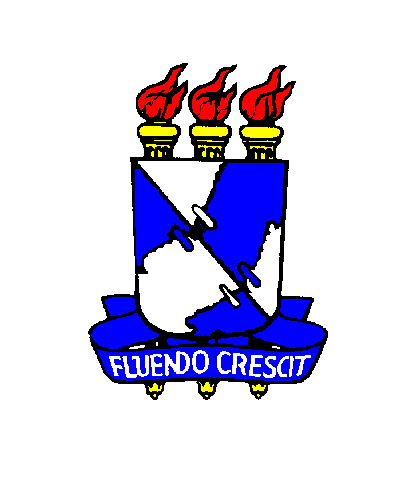 UNIVERSIDADE FEDERAL DE SERGIPEPRÓ-REITORIA DE PÓS-GRADUAÇÃO E PESQUISAPROGRAMA DE PÓS-GRADUAÇÃO - MESTRADO EM DIREITOResultado da Prova Escrita Ref. Edital 01 e 02 /2014 e Edital 02/2014.RELAÇÃO DOS APROVADOSNomes	                                                                         NotasInst. – Antonio Carlos de M. C. Garcez                                                                   8,3Anderson da Costa Nascimento                                                                               8,5Edyleno Italo Santos Sodré	                                                                  8,5Israel Batista França Junior	 7,0Inst.– Leonardo Lessa Prado 	 7,0Ramon Rocha Santos	 8,0